CHILDCARE HOURSTWO HOUR LIMIT.CHILDREN CANNOT ENTER WITHOUT A TICKET FROM THE FRONT DESK.PLEASE SIGN YOUR CHILD IN AND OUT.THANKS, DOC’S GYM STAFF.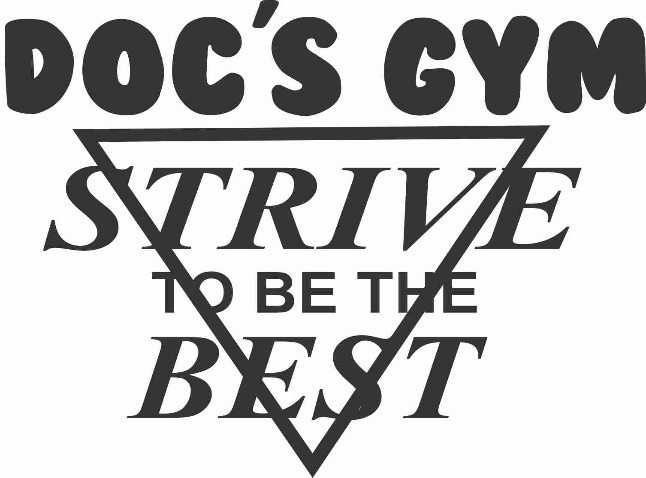 MondayTuesdayWednesdayThursdayFridaySaturday8:15-10:45 A.M.8:15-10:15 A.M.8:15-10:45 A.M.8:45-10:45 A.M.7:45-10:00 A.M.9:15-10:45 A.M.4:45-7:15 P.M.4:45-7:45 P.M.Closed4:15-7:30 P.M.ClosedClosed